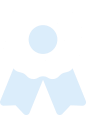   世界名企远程实习实训  世界名企远程实习实训  世界名企远程实习实训  世界名企远程实习实训官方背景提升项目，收获实习/实训证明及推荐证明信官方背景提升项目，收获实习/实训证明及推荐证明信官方背景提升项目，收获实习/实训证明及推荐证明信官方背景提升项目，收获实习/实训证明及推荐证明信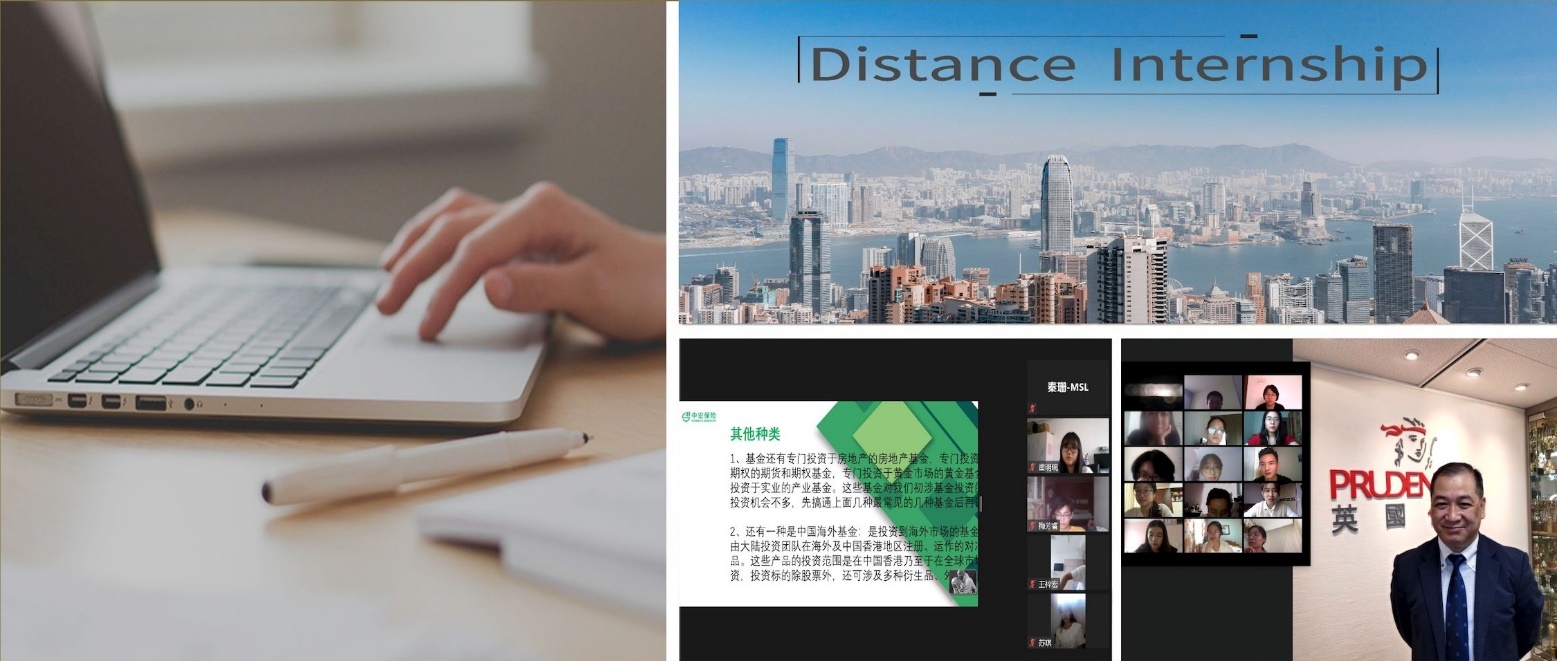 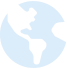 项目背景项目背景项目背景为了让学生有机会接触并了解世界各行名企，英国保诚（香港）将开放在线实习实训机会，为学生提供接受相关领域职业技能和素质实训的机会。通过企业资深经理在线指导，帮助学生体验名企工作氛围，提高职业技能，明确职业规划。顺利完成远程实习的学员，将获得保诚导师颁发的实习证明，导师综合各项成绩评选出的优秀学员将获得推荐信，综合各项小组作业评分评选出的优胜小组将获得优胜小组证明，丰富个人背景经历。为了让学生有机会接触并了解世界各行名企，英国保诚（香港）将开放在线实习实训机会，为学生提供接受相关领域职业技能和素质实训的机会。通过企业资深经理在线指导，帮助学生体验名企工作氛围，提高职业技能，明确职业规划。顺利完成远程实习的学员，将获得保诚导师颁发的实习证明，导师综合各项成绩评选出的优秀学员将获得推荐信，综合各项小组作业评分评选出的优胜小组将获得优胜小组证明，丰富个人背景经历。为了让学生有机会接触并了解世界各行名企，英国保诚（香港）将开放在线实习实训机会，为学生提供接受相关领域职业技能和素质实训的机会。通过企业资深经理在线指导，帮助学生体验名企工作氛围，提高职业技能，明确职业规划。顺利完成远程实习的学员，将获得保诚导师颁发的实习证明，导师综合各项成绩评选出的优秀学员将获得推荐信，综合各项小组作业评分评选出的优胜小组将获得优胜小组证明，丰富个人背景经历。为了让学生有机会接触并了解世界各行名企，英国保诚（香港）将开放在线实习实训机会，为学生提供接受相关领域职业技能和素质实训的机会。通过企业资深经理在线指导，帮助学生体验名企工作氛围，提高职业技能，明确职业规划。顺利完成远程实习的学员，将获得保诚导师颁发的实习证明，导师综合各项成绩评选出的优秀学员将获得推荐信，综合各项小组作业评分评选出的优胜小组将获得优胜小组证明，丰富个人背景经历。为了让学生有机会接触并了解世界各行名企，英国保诚（香港）将开放在线实习实训机会，为学生提供接受相关领域职业技能和素质实训的机会。通过企业资深经理在线指导，帮助学生体验名企工作氛围，提高职业技能，明确职业规划。顺利完成远程实习的学员，将获得保诚导师颁发的实习证明，导师综合各项成绩评选出的优秀学员将获得推荐信，综合各项小组作业评分评选出的优胜小组将获得优胜小组证明，丰富个人背景经历。为了让学生有机会接触并了解世界各行名企，英国保诚（香港）将开放在线实习实训机会，为学生提供接受相关领域职业技能和素质实训的机会。通过企业资深经理在线指导，帮助学生体验名企工作氛围，提高职业技能，明确职业规划。顺利完成远程实习的学员，将获得保诚导师颁发的实习证明，导师综合各项成绩评选出的优秀学员将获得推荐信，综合各项小组作业评分评选出的优胜小组将获得优胜小组证明，丰富个人背景经历。为了让学生有机会接触并了解世界各行名企，英国保诚（香港）将开放在线实习实训机会，为学生提供接受相关领域职业技能和素质实训的机会。通过企业资深经理在线指导，帮助学生体验名企工作氛围，提高职业技能，明确职业规划。顺利完成远程实习的学员，将获得保诚导师颁发的实习证明，导师综合各项成绩评选出的优秀学员将获得推荐信，综合各项小组作业评分评选出的优胜小组将获得优胜小组证明，丰富个人背景经历。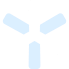 实习概览实习概览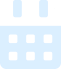 英国保诚（香港）- 金融理财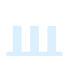 企业简介企业简介企业简介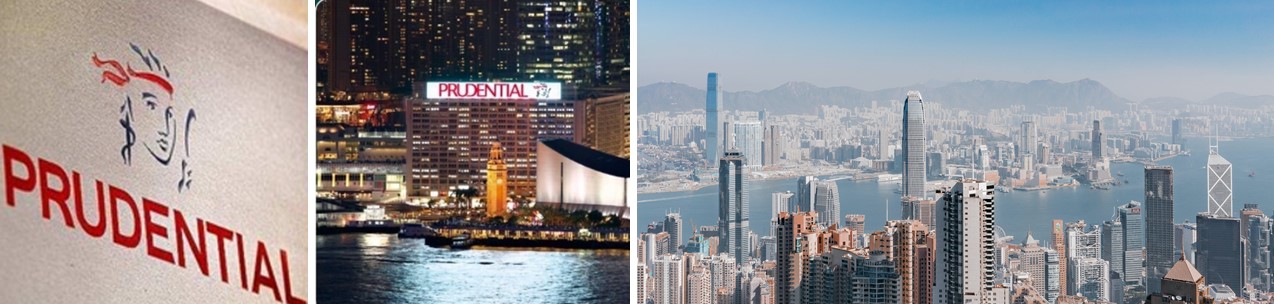 英国保诚集团（Prudential），创立于1848年，1890年初，便成为了英国最大的人寿保险公司，为英国人民提供周全的保障，至今仍傲踞榜首。在上世纪二十年代，英国保诚集团的业务扩展到亚洲，至今已有80多年历史，以市场占有率及在当地市场排名计算，保诚是亚洲最具规模的欧资寿险公司，同时在基金管理行业占据领导地位。在2018年世界500强排行榜中，英国保诚集团位列全球第50。 英国保诚集团（Prudential），创立于1848年，1890年初，便成为了英国最大的人寿保险公司，为英国人民提供周全的保障，至今仍傲踞榜首。在上世纪二十年代，英国保诚集团的业务扩展到亚洲，至今已有80多年历史，以市场占有率及在当地市场排名计算，保诚是亚洲最具规模的欧资寿险公司，同时在基金管理行业占据领导地位。在2018年世界500强排行榜中，英国保诚集团位列全球第50。 英国保诚集团（Prudential），创立于1848年，1890年初，便成为了英国最大的人寿保险公司，为英国人民提供周全的保障，至今仍傲踞榜首。在上世纪二十年代，英国保诚集团的业务扩展到亚洲，至今已有80多年历史，以市场占有率及在当地市场排名计算，保诚是亚洲最具规模的欧资寿险公司，同时在基金管理行业占据领导地位。在2018年世界500强排行榜中，英国保诚集团位列全球第50。 英国保诚集团（Prudential），创立于1848年，1890年初，便成为了英国最大的人寿保险公司，为英国人民提供周全的保障，至今仍傲踞榜首。在上世纪二十年代，英国保诚集团的业务扩展到亚洲，至今已有80多年历史，以市场占有率及在当地市场排名计算，保诚是亚洲最具规模的欧资寿险公司，同时在基金管理行业占据领导地位。在2018年世界500强排行榜中，英国保诚集团位列全球第50。 英国保诚集团（Prudential），创立于1848年，1890年初，便成为了英国最大的人寿保险公司，为英国人民提供周全的保障，至今仍傲踞榜首。在上世纪二十年代，英国保诚集团的业务扩展到亚洲，至今已有80多年历史，以市场占有率及在当地市场排名计算，保诚是亚洲最具规模的欧资寿险公司，同时在基金管理行业占据领导地位。在2018年世界500强排行榜中，英国保诚集团位列全球第50。 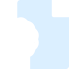 项目收获项目收获项目收获顺利完成远程实习的学员，将获得保诚导师颁发的实习证明，导师综合各项成绩评选出的优秀学员将获得推荐信，综合各项小组作业评分评选出的优胜小组将获得优胜小组证明。顺利完成远程实习的学员，将获得保诚导师颁发的实习证明，导师综合各项成绩评选出的优秀学员将获得推荐信，综合各项小组作业评分评选出的优胜小组将获得优胜小组证明。顺利完成远程实习的学员，将获得保诚导师颁发的实习证明，导师综合各项成绩评选出的优秀学员将获得推荐信，综合各项小组作业评分评选出的优胜小组将获得优胜小组证明。顺利完成远程实习的学员，将获得保诚导师颁发的实习证明，导师综合各项成绩评选出的优秀学员将获得推荐信，综合各项小组作业评分评选出的优胜小组将获得优胜小组证明。顺利完成远程实习的学员，将获得保诚导师颁发的实习证明，导师综合各项成绩评选出的优秀学员将获得推荐信，综合各项小组作业评分评选出的优胜小组将获得优胜小组证明。实习概览本实习面向全领域的学生，实习内容主要包含：技能培训课程：内容包括销售技巧；投资理财/货币基金；市场调研/方案对比等；实习任务在实习任务中，学生能够将理论知识应用于解决实际问题，例如市场调研与分析、撰写投资方案等，从而达到其综合能力的提升。此外，本实习还涵盖对学生未来职业的规划和定位，以及求职技巧等。本实习面向全领域的学生，实习内容主要包含：技能培训课程：内容包括销售技巧；投资理财/货币基金；市场调研/方案对比等；实习任务在实习任务中，学生能够将理论知识应用于解决实际问题，例如市场调研与分析、撰写投资方案等，从而达到其综合能力的提升。此外，本实习还涵盖对学生未来职业的规划和定位，以及求职技巧等。本实习面向全领域的学生，实习内容主要包含：技能培训课程：内容包括销售技巧；投资理财/货币基金；市场调研/方案对比等；实习任务在实习任务中，学生能够将理论知识应用于解决实际问题，例如市场调研与分析、撰写投资方案等，从而达到其综合能力的提升。此外，本实习还涵盖对学生未来职业的规划和定位，以及求职技巧等。本实习面向全领域的学生，实习内容主要包含：技能培训课程：内容包括销售技巧；投资理财/货币基金；市场调研/方案对比等；实习任务在实习任务中，学生能够将理论知识应用于解决实际问题，例如市场调研与分析、撰写投资方案等，从而达到其综合能力的提升。此外，本实习还涵盖对学生未来职业的规划和定位，以及求职技巧等。本实习面向全领域的学生，实习内容主要包含：技能培训课程：内容包括销售技巧；投资理财/货币基金；市场调研/方案对比等；实习任务在实习任务中，学生能够将理论知识应用于解决实际问题，例如市场调研与分析、撰写投资方案等，从而达到其综合能力的提升。此外，本实习还涵盖对学生未来职业的规划和定位，以及求职技巧等。师资介绍Tommy Hui（许伟棠）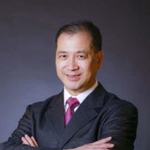 香港保诚，高级区域经理Together团队创始人，SOF国际优质奖（20年）得主;星级荣誉导师;全球百万圆桌会员MDRT；Run To MDRT 名师。Tommy Hui（许伟棠）香港保诚，高级区域经理Together团队创始人，SOF国际优质奖（20年）得主;星级荣誉导师;全球百万圆桌会员MDRT；Run To MDRT 名师。Tommy Hui（许伟棠）香港保诚，高级区域经理Together团队创始人，SOF国际优质奖（20年）得主;星级荣誉导师;全球百万圆桌会员MDRT；Run To MDRT 名师。Tommy Hui（许伟棠）香港保诚，高级区域经理Together团队创始人，SOF国际优质奖（20年）得主;星级荣誉导师;全球百万圆桌会员MDRT；Run To MDRT 名师。Tommy Hui（许伟棠）香港保诚，高级区域经理Together团队创始人，SOF国际优质奖（20年）得主;星级荣誉导师;全球百万圆桌会员MDRT；Run To MDRT 名师。Cherry Liu（刘玥灵）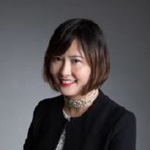 香港保诚，区域经理香港中文大学 社会科学硕士；CHERISH团队创始人，世界百强理财经理；全球百万圆桌会员MDRT；国际龙奖得主，香港优质顾问得主。Cherry Liu（刘玥灵）香港保诚，区域经理香港中文大学 社会科学硕士；CHERISH团队创始人，世界百强理财经理；全球百万圆桌会员MDRT；国际龙奖得主，香港优质顾问得主。Cherry Liu（刘玥灵）香港保诚，区域经理香港中文大学 社会科学硕士；CHERISH团队创始人，世界百强理财经理；全球百万圆桌会员MDRT；国际龙奖得主，香港优质顾问得主。Cherry Liu（刘玥灵）香港保诚，区域经理香港中文大学 社会科学硕士；CHERISH团队创始人，世界百强理财经理；全球百万圆桌会员MDRT；国际龙奖得主，香港优质顾问得主。Cherry Liu（刘玥灵）香港保诚，区域经理香港中文大学 社会科学硕士；CHERISH团队创始人，世界百强理财经理；全球百万圆桌会员MDRT；国际龙奖得主，香港优质顾问得主。Fish Lin（林子力）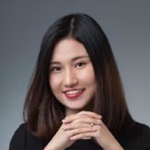 香港保诚，营业经理香港中文大学 翻译硕士飞跃新星新人奖;全球百万圆桌会员MDRT。Fish Lin（林子力）香港保诚，营业经理香港中文大学 翻译硕士飞跃新星新人奖;全球百万圆桌会员MDRT。Fish Lin（林子力）香港保诚，营业经理香港中文大学 翻译硕士飞跃新星新人奖;全球百万圆桌会员MDRT。Fish Lin（林子力）香港保诚，营业经理香港中文大学 翻译硕士飞跃新星新人奖;全球百万圆桌会员MDRT。Fish Lin（林子力）香港保诚，营业经理香港中文大学 翻译硕士飞跃新星新人奖;全球百万圆桌会员MDRT。ViVien Wu（吴薇薇）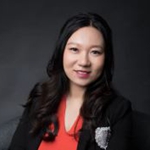 香港保诚，理财顾问香港理工大学 硕士曾在AXA安盛工作，后自己创办公司P2PWise，2016年加入保诚；全球百万圆桌COT超级会员。ViVien Wu（吴薇薇）香港保诚，理财顾问香港理工大学 硕士曾在AXA安盛工作，后自己创办公司P2PWise，2016年加入保诚；全球百万圆桌COT超级会员。ViVien Wu（吴薇薇）香港保诚，理财顾问香港理工大学 硕士曾在AXA安盛工作，后自己创办公司P2PWise，2016年加入保诚；全球百万圆桌COT超级会员。ViVien Wu（吴薇薇）香港保诚，理财顾问香港理工大学 硕士曾在AXA安盛工作，后自己创办公司P2PWise，2016年加入保诚；全球百万圆桌COT超级会员。ViVien Wu（吴薇薇）香港保诚，理财顾问香港理工大学 硕士曾在AXA安盛工作，后自己创办公司P2PWise，2016年加入保诚；全球百万圆桌COT超级会员。Vicky Ma（麻薇）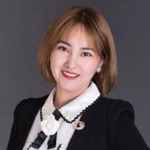 香港保诚，理财顾问香港理工大学 硕士筑诚团队成员;全球百万圆桌会员MDRT。Vicky Ma（麻薇）香港保诚，理财顾问香港理工大学 硕士筑诚团队成员;全球百万圆桌会员MDRT。Vicky Ma（麻薇）香港保诚，理财顾问香港理工大学 硕士筑诚团队成员;全球百万圆桌会员MDRT。Vicky Ma（麻薇）香港保诚，理财顾问香港理工大学 硕士筑诚团队成员;全球百万圆桌会员MDRT。Vicky Ma（麻薇）香港保诚，理财顾问香港理工大学 硕士筑诚团队成员;全球百万圆桌会员MDRT。实习大纲注：每周课程长度约2小时，根据实际情况，可能会略有调整。注：每周课程长度约2小时，根据实际情况，可能会略有调整。注：每周课程长度约2小时，根据实际情况，可能会略有调整。注：每周课程长度约2小时，根据实际情况，可能会略有调整。注：每周课程长度约2小时，根据实际情况，可能会略有调整。评分标准学员最终成绩将由以下部分组成：出勤率占比15%个人实习任务占比15%随堂测试占比20%小组实习任务占比50%学员最终成绩将由以下部分组成：出勤率占比15%个人实习任务占比15%随堂测试占比20%小组实习任务占比50%学员最终成绩将由以下部分组成：出勤率占比15%个人实习任务占比15%随堂测试占比20%小组实习任务占比50%学员最终成绩将由以下部分组成：出勤率占比15%个人实习任务占比15%随堂测试占比20%小组实习任务占比50%学员最终成绩将由以下部分组成：出勤率占比15%个人实习任务占比15%随堂测试占比20%小组实习任务占比50%报名须知申请对象：全日制高校在读的本科生和研究生申请条件：对金融保险知识有一定的兴趣实习形式：Zoom平台在线直播+荔枝微课测试 申请对象：全日制高校在读的本科生和研究生申请条件：对金融保险知识有一定的兴趣实习形式：Zoom平台在线直播+荔枝微课测试 申请对象：全日制高校在读的本科生和研究生申请条件：对金融保险知识有一定的兴趣实习形式：Zoom平台在线直播+荔枝微课测试 申请对象：全日制高校在读的本科生和研究生申请条件：对金融保险知识有一定的兴趣实习形式：Zoom平台在线直播+荔枝微课测试 申请对象：全日制高校在读的本科生和研究生申请条件：对金融保险知识有一定的兴趣实习形式：Zoom平台在线直播+荔枝微课测试 